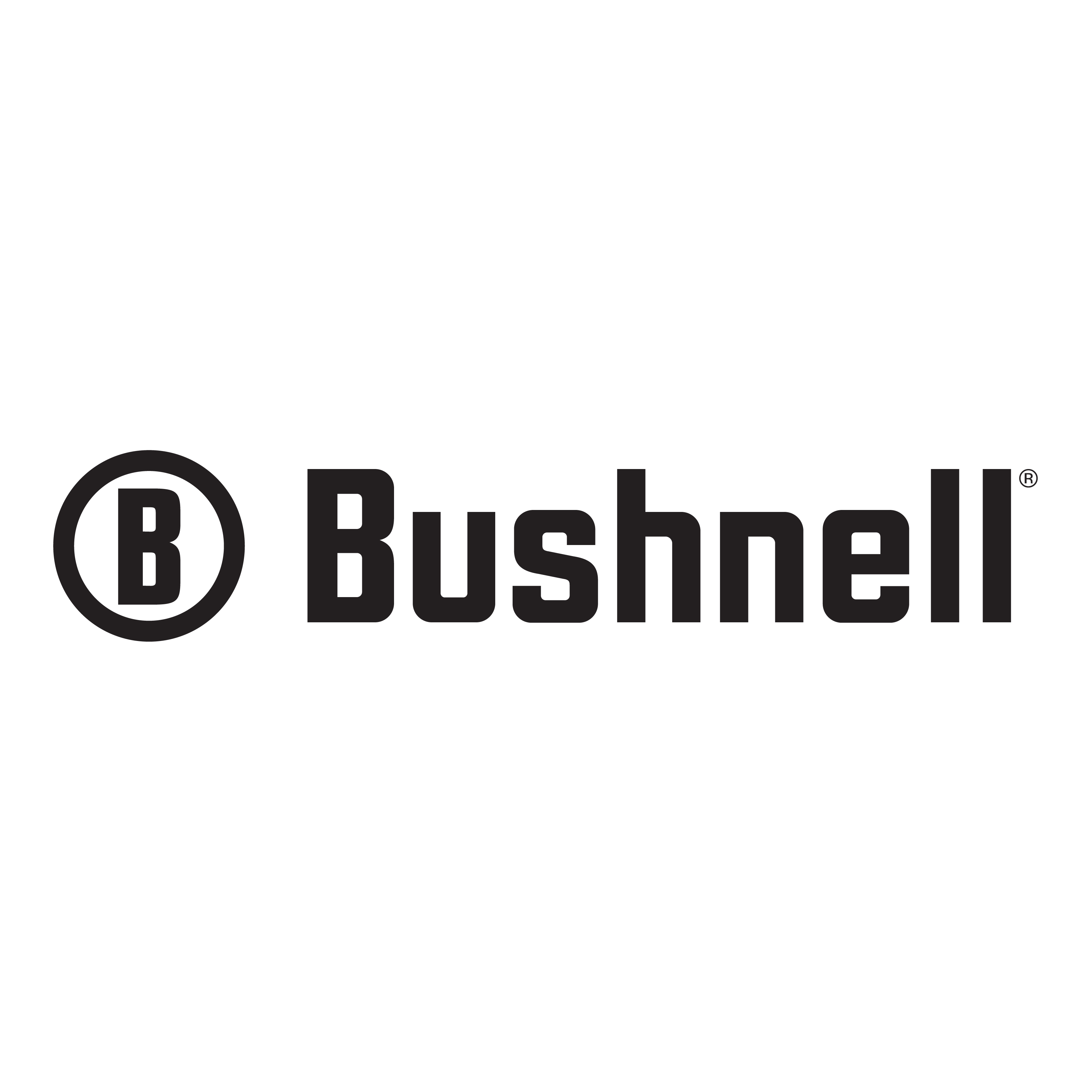  Contact: Jake EdsonCommunications Manager														Outdoor Products	(763) 323-3865		 		    E-mail: pressroom@vistaoutdoor.comFOR IMMEDIATE RELEASEBushnell Sponsored Shooters Dominate Key Shooting Matches in OctoberBushnell Optics Top Podiums at United Multi-Gun League World Multi-Gun ChampionshipBushnell Sponsored Shooters Maggie Reese and Jeremy Reid Won Their Divisions at UML World Multi-Gun ChampionshipsOVERLAND PARK, Kansas – October 23, 2018 – Bushnell sponsored shooters won or placed in several key matches throughout October. From Multi-Gun to Precision Rifle Series (PRS) competitions, Bushnell optics and shooters excelled throughout the month.Maggie Reese and Jeremy Reid won several titles at the recently completed United Multi-Gun League (UML) World Multi-Gun Championships in Henderson, Nevada. Reese took home two titles: High Lady Overall and High Lady in 2x4. Reid took first place in the Limited Division.The UML World Multi-gun Championships is a 16-stage match that brings all three styles of multi-gun competition to one place.Reese, a three-time National Champion in USPSA Multi-Gun, captured her division titles with a combination of the Bushnell Elite Tactical SMRS 1-8.5x24mm, AR Optics First Strike and AR Optics TRS-26. Reid won the Limited Division using a Seekins Precision NX18 topped with a Bushnell Tac Optics Lil’ P(rism) illuminated prism sight.“This combo continues to impress me more and more,” Reid said. “This year's Championships were nothing short of amazing. The stages were the best collection of stages I have ever seen on the ground in one place. While I am extremely proud of winning the limited division, I am even more proud to be a part of this amazing team.” Meanwhile, Team Bushnell shooter Robert Brantley took second place at the Jurassic Classic PRS match in Morgan, Texas. Brantley, who was recently crowned King of the 2 Mile, was shooting the Elite Tactical XRS-II.Bushnell Sponsored Shooter Corinne Mosher put her Bushnell Enrage red dot through the ringer at this year’s Rifle Dynamics Red Oktober Kalashnikov Competition in St. George, Utah. Mosher placed seventh in the Open Division and 13th overall out of 301 shooters using the tough-as-nails AR Optics Enrage.  “It’s been a great month for Team Bushnell,” said Matt Rice, Brand Manager for Bushnell. “Our sponsored shooters are some of the most respected and decorated shooters in the world, and their skills and expertise are second to none. We’re proud to have them on the team and excited to see how they continue to shine using our optics at the very highest levels of competition.”Bushnell, is one of the most recognizable and trusted names in precision hunting, tactical and recreational optics and accessories. For more information on our shooting team and ambassadors, visit www.bushnell.com/Community/Ambassadors.About BushnellBushnell, a Vista Outdoor brand, has been the industry leader in high-performance sports optics for more than 65 years. Our guiding principle is to provide the highest quality, most reliable and affordable sports optics products on the market. And, our commitment to outstanding customer service and strong retailer partnerships is unmatched. Bushnell boasts leading market share in all of the sports optics categories, and our products have consistently won design and performance awards. Our product lines enhance the enjoyment of every outdoor pursuit from spectator sports, nature study, hunting, fishing and birding to stargazing. For news and information, visit www.bushnell.com or follow us on Instagram at www.instagram.com/bushnell_official/and Facebook at www.facebook.com/bushnell.###